4. ТЕМАТИКА ЛАБОРАТОРНЫХ ЗАНЯТИЙТематика лабораторных занятий 5. ВОПРОСЫ ДЛЯ САМОСТОЯТЕЛЬНОЙ РАБОТЫ СЛУШАТЕЛЕЙЗАОЧНОЙ ФОРМЫ ПОЛУЧЕНИЯ ОБРАЗОВАНИЯ6. СПИСОК РЕКОМЕНДУЕМОЙ ЛИТЕРАТУРЫОсновная литератураЖуравлев, А. Е. Организация и архитектура ЭВМ. Вычислительные системы : учебное пособие для спо / А. Е. Журавлев. — 2-е изд., стер. — Санкт-Петербург : Лань, 2021. — 144 с.Иорданский, М. А. Компьютерная арифметика : учебное пособие / М. А. Иорданский. — Санкт-Петербург : Лань, 2020. — 76 с. Мусихин, А. Г. Архитектура вычислительных машин и систем : учебное пособие / А. Г. Мусихин, Н. А. Смирнов. — Москва : РТУ МИРЭА, 2021. — 271 с. Архитектура средств вычислительной техники. Организация памяти ЭВМ и методы ее защиты. Методы и средства защиты информации в ЭВМ : учебное пособие. — Новосибирск : НГТУ, 2021. — 70 с.Сенкевич, А.В. Архитектура ЭВМ и вычислительные системы: Учебник / А.В. Сенкевич. — М.: Academia, 2017. — 896 c.Сенкевич, А.В. Архитектура ЭВМ и вычислительные системы / А.В. Сенкевич. — М.: Academia, 2018. — 320 c.Дополнительная литератураГук, М. Ю. Интерфейсы ПК : справочник / М. Ю. Гук. — СПб. : Питер Ком, 2016. – 416 с. : ил. Новиков, Ю. В. Разработка устройств сопряжения для персонального компьютера типа IBM PC : практ. пособие / Ю. В. Новиков, О. А. Ка—лашников,  С. Э. Гуляев ; под общей редакцией Ю. В. Новикова. – М. : ЭКОМ, 1998. – 224 с. : ил. Соломенчук, В.Г. Железо ПК 2010 / В. Г. Соломенчук, П. В. Соломенчук. – СПб.: БХВ — Петербург, 2010. – 448 с.: ил. Бычков, Е. А. Архитектура и интерфейсы персональных компьютеров / Е. А. Бычков. — М. : Центр "СКС", 1993. — 152 с. Данилевский, Ю. Г. Информационная технология в промышленности / Джордейн, Р. Справочник программиста персональных компьютеров типа IBM PC, XT и AT / Р. Джордейн ; пер. с англ. Н. В. Гайского. — М. : Финансы и статистика, 2002. — 543 с. : ил.   Мячев, А. А. Интерфейсы систем обработки данных : справочник /   А. А. Мячев, В. Н. Степанов, В. К. Щербо ; под ред. А. А. Мячева. —    М. :   Радио и связь, 2000.— 416 с. : ил.список программНОГО ОБЕСПЕЧЕНИЯElectronics Workbench 5.12МАТЕРИАЛЫ К ТЕКУЩЕЙ АТТЕСТАЦИИ СЛУШАТЕЛЕЙпо дисциплине «ТЕХНИЧЕСКИЕ СРЕДСТВА ИНФОРМАЦИОННЫХ СИСТЕМ»для специальности переподготовки 1-40 01 73 Программное обеспечение информационных системВопросы к экзамену Архитектура ПК.  Видеотерминальные устройства. Видеомонитор и видеоадаптер. Видеотерминальные устройства. Устройство ЖК-монитора.Внешняя память. Виды и характеристики. Демультиплексоры. Принцип работы, структура, область применения.Дешифраторы. Принцип работы, структура, область применения.жесткого диска.Запоминающие устройства. Классификация ЗУ. Постоянная память. Классификация внешних устройств ПК.Классификация устройств внешней памяти. Логическая структура магнитногоКомпараторы. Принцип работы, структура, область применения.Логические элементы. Построение логических схем.Минимизации логических функций используя операции слияния и поглощенияМинимизация логических функций по методу карт Карно.Мультиплексоры. Принцип работы, структура, область применения.Накопители с магнитным носителем.Накопители с оптическим носителем.Оперативная память компьютера.Отличие языков программирования высокого и низкого уровней.Перевод чисел из одной системы счисления в другую.Понятие «Поколения ЭВМ».Понятие системы счисления. Позиционные системы счисления. Смешанные системы счисления. Последовательные цифровые устройства. Классификация триггеров.Построение таблицы истинности для булевых выражений. Принцип работы D-триггера с динамическим управлением. Принцип работы JK-триггера.Принцип работы RS-триггера. Принцип работы асинхронного счетчика на T-триггерах.Принцип работы накопителей на оптических дисках.Принцип работы постоянного запоминающего устройства. Принцип работы регистра сдвига на T-триггерах. Принцип работы синхронного счетчика на JK-триггерах. Принцип работы счетного T-триггера. Принцип работы твердотельных накопителей. Флэш-память.Принципы организации программ на языке высокого уровня.Принципы фон Неймана.Развитие вычислительной техники.СДНФ и СКНФ. Правила эквивалентности булевой алгебры.Сумматоры. Принцип работы, структура, область применения.Счетчики. Классификация. Принцип работы, область применения. Устройства ввода информации. Порядок обработки нажатия клавиши клавиатуры.Устройства ввода-вывода. Назначение и типы. Организация ввода-вывода. Устройства вывода информации. Принтеры.Устройство контроля четности. Принцип работы, структура, область применения.Флэш накопители. Функциональная организация мультиплексора и дешифратора. АЛУ. Классификация. Принцип работы, структура, область применения.Характеристики и структура видеокарты.Характеристики и структура материнских плат.Характеристики и структура ОЗУ.Характеристики и структура ПЗУ.Характеристики и структура процессора.Характеристики и структура системной шины.Шифраторы. Принцип работы, структура, область применения.Элементарные функции алгебры логики.Задачи к экзаменуПеревести число 845,24 из десятичной системы в двоичную, восьмеричную и шестнадцатеричную.Перевести число 216 из восьмеричной системы в двоичную, десятичную и шестнадцатеричнуюПеревести число 110010111 из двоичной системы в десятичную, восьмеричную и шестнадцатеричнуюПредставить функцию F = (AB+C’DA)+2C + в виде таблицы истинности и составить логическую схему.По заданной неполной таблице истинности построить СКНФ и СДНФ. Упростить методом карт Карно.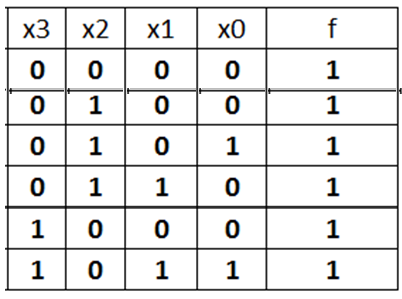 Рассмотрена и рекомендована к утверждению кафедрой информационных технологий и физико-математических дисциплин                                                                                                     (название кафедры)Протокол № 17 от «30» августа 2022г.№ п./п.Тематика лабораторных работКоличество часовАлгебра логики4Комбинационные и арифметические схемы6Схемы с памятью4Внутренняя память.4Работа языков высокого и низкого уровней2Итого:20№п/пНаименование темыВопросы темыКол-вочасовЛитература(ссылка на номер источника из списка литературы)Форма контроляСРС1Тема 3. Комбинационные и арифметические схемы1.Программируемые логические матрицы. 2.Устройства контроля четности. 3.Мультиплексоры. Демультиплексоры. 4Основная:1-5Дополнительная:1-7Проверка выполнения индивидуального задания2Тема 5. Процессор ЭВМ1.Назначение, архитектура, характеристики и классификации процессоров. 2.Работа процессора. Система команд процессора.4Основная:1-5Дополнительная:1-7: 1-7Устный опрос3Тема 6. Внутренняя память.1.Назначение, виды и характеристики памяти. ОЗУ и ПЗУ. 2.Организация памяти. Адресация памяти. Режимы доступа к памяти2Основная:1-5Дополнительная:1-7Устный опрос4Тема 7. Внешняя память1.Назначение, виды и характеристики внешней памяти. 2.Организация данных во внешней памяти. 2Основная:1-5Дополнительная:1-7Устный опрос5Тема 8. Системы ввода/вывода1.Устройства ввода/вывода их назначение и типы. 2.Организация ввода/вывода6Основная:1-5Дополнительная:1-7Устный опрос6Тема 9. Архитектура ЭВМ1.Принципы фон Неймана. Функциональная организация машины фон Неймана. 2.Многопроцессорные системы6Основная:1-5Дополнительная:1-7Устный опрос7Тема 10. Работа языков высокого и низкого уровней1.Работа языка высокого уровня. 2.Работа языка низкого уровня.8Основная:1-5Дополнительная:1-7Проверка выполнения индивидуального заданияИТОГО:32УТВЕРЖДАЮДиректор институтаповышения квалификации и переподготовки БарГУ________ Д.С. Лундышев«___» __________ 2022г.